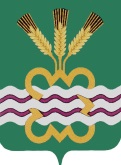 РОССИЙСКАЯ  ФЕДЕРАЦИЯСВЕРДЛОВСКАЯ  ОБЛАСТЬДУМА  КАМЕНСКОГО  ГОРОДСКОГО  ОКРУГАПЯТЫЙ  СОЗЫВ  Внеочередное заседаниеРЕШЕНИЕ № 50330.06.2016 годаО внесении изменений в Положение о порядке проведения конкурса по отбору кандидатур на должность Главы Каменского городского округа, утвержденное Решением Думы Каменского городского округа от 29.10.2015 года № 401В соответствии со статьей 36 Федерального закона от 06.10.2003 № 131-ФЗ «Об общих принципах организации местного самоуправления в Российской Федерации», Федеральным законом от 02.06.2016 года № 171-ФЗ «О внесении изменений в статью  36 Федерального закона от 06.10.2003 № 131-ФЗ «Об общих принципах организации местного самоуправления в Российской Федерации», подпунктом 11 пункта 4 статьи 6 Закона Свердловской области от 10 октября 2014 года № 85-ОЗ «Об избрании органов местного самоуправления муниципальных образований, расположенных на территории Свердловской области», статьями 23, 28 Устава муниципального образования «Каменский городской округ»», Дума Каменского городского округа РЕШИЛА:Внести изменения в Положение о порядке проведения конкурса по отбору кандидатур на должность Главы Каменского городского округа, утвержденное Решением Думы Каменского городского округа от 29.10.2015 года № 401:Пункт 1 Главы 1 «Общие положения» изложить в следующей редакции:       «1. Настоящим Положением в соответствии со статьей 36 Федерального закона от 6 октября 2003 года № 131-ФЗ «Об общих принципах организации местного самоуправления в Российской Федерации», подпунктом 11 пункта 4 статьи 6 Закона Свердловской области от 10 октября 2014 года № 85-ОЗ «Об избрании органов местного самоуправления муниципальных образований, расположенных на территории Свердловской области», статьями 23, 28 Устава муниципального образования «Каменский городской округ» определяется порядок проведения конкурса по отбору кандидатур на должность главы Каменского городского округа (далее - конкурс), в том числе порядок формирования и организации деятельности конкурсной комиссии, принятия решения об объявлении конкурса, условия и процедура проведения конкурса, а также порядок принятия решения конкурсной комиссии по результатам конкурса.»;Пункт 5 Главы 2 «Порядок формирования и организации деятельности конкурсной комиссии» изложить в следующей редакции:«5. Конкурсная комиссия является коллегиальным органом и обладает следующими полномочиями:1) осуществляет проведение конкурса;2) рассматривает документы, представленные для участия в конкурсе;3) обеспечивает соблюдение равных условий проведения конкурса для каждого из кандидатов, в том числе принимает решение об исключении из состава конкурсной комиссии членов конкурсной комиссии, состоящих в близком родстве или свойстве (родители, супруги, дети, братья, сестры, а также братья, сестры, родители, дети супругов и супруги детей) с кандидатами;4) оценивает кандидатов на основе документов, представленных для участия в конкурсе, и конкурсных испытаний;5) определяет результаты конкурса;6) представляет в Думу Каменского городского округа кандидатов на должность главы Каменского городского округа, отобранных решением конкурсной комиссии по результатам конкурса;7) рассматривает заявления и вопросы, возникающие в процессе подготовки и проведения конкурса;8) осуществляет иные полномочия в соответствии с настоящим Положением.»;Пункт 7 Главы 2 «Порядок формирования и организации деятельности конкурсной комиссии» дополнить абзацами вторым-третьим в следующей редакции:«Конкурсная комиссия формируется таким образом, чтобы была исключена возможность возникновения конфликта интересов, который мог бы повлиять на принимаемые конкурсной комиссией решения.Члены конкурсной комиссии пользуются равными правами в организации работы конкурсной комиссии, принимают личное участие в работе конкурсной комиссии, осуществляя деятельность на общественных началах.»;Главу 2 «Порядок формирования и организации деятельности конкурсной комиссии» дополнить пунктом 7.1 в следующей редакции:«7.1. Предложения о персональном составе членов конкурсной комиссии, назначаемых Думой Каменского городского округа, представляются комитетами Думы Каменского городского округа. Не может быть членом конкурсной комиссии:1) гражданин, изъявивший желание участвовать в конкурсе и подавший заявление на участие в конкурсе и иные документы, предусмотренные пунктом 28 настоящего Положения;2) гражданин, состоящий в близком родстве или свойстве (родители, супруги, дети, братья, сестры, а также братья, сестры, родители, дети супругов и супруги детей) с кандидатом, представившим документы для участия в конкурсе.Гражданин, подавший заявление на участие в конкурсе и иные документы, предусмотренные пунктом 28 настоящего Положения, после назначения членом конкурсной комиссии, исключается из ее состава решением органа (лица) его назначившего.Член конкурсной комиссии, состоящий в близком родстве или свойстве (родители, супруги, дети, братья, сестры, а также братья, сестры, родители, дети супругов и супруги детей) с кандидатом, представившим документы для участия в конкурсе, в письменном виде уведомляет об этом председателя конкурсной комиссии и исключается из состава конкурсной комиссии по решению конкурсной комиссии.В случае выбытия члена конкурсной комиссии из ее состава по любому основанию, назначение нового члена конкурсной комиссии производится органом или лицом, назначившим выбывшего члена конкурсной комиссии.»;Пункт 14 Главы 2 «Порядок формирования и организации деятельности конкурсной комиссии» дополнить третьим абзацем в следующей редакции:«Нумерация протоколов и решений сквозная. Номер решения конкурсной комиссии содержит номер протокола.»;Абзац первый пункта 15 Главы 2 «Порядок формирования и организации деятельности конкурсной комиссии» изложить в следующей редакции:     «15. Заседания конкурсной комиссии проводятся открыто. По решению конкурсной комиссии на первом этапе конкурса могут быть проведены закрытые заседания. Решение о проведении закрытого заседания принимается простым большинством голосов от установленного общего числа членов конкурсной комиссии.»Абзац второй пункта 16 Главы 2 «Порядок формирования и организации деятельности конкурсной комиссии» исключить;Абзац второй пункта 19 Главы 2 «Порядок формирования и организации деятельности конкурсной комиссии» исключить;Главу 2 «Порядок формирования и организации деятельности конкурсной комиссии» дополнить пунктом 19.1 в следующей редакции:«19.1. Первое заседание конкурсной комиссии, в целях избрания председателя, заместителя председателя и секретаря конкурсной комиссии, а также решения организационных вопросов деятельности конкурсной комиссии. Первое заседание конкурсной комиссии открывает председатель Думы Каменского городского округа.»;В пункте 20 Главы 3 «Порядок принятия решения об объявлении конкурса» слова «Думой Каменского городского округа» дополнить словами «в общем порядке, установленном Регламентом Думы Каменского городского округа»;В абзаце первом пункта 22 Главы 3 «Порядок принятия решения об объявлении конкурса» слова «за 45 календарных дней» заменить словами «за 50 календарных дней»;Пункт 23 Главы 3 «Порядок принятия решения об объявлении конкурса» изложить в следующей редакции:«23. В решении об объявлении конкурса указываются:1) дата, время и место проведения первого этапа конкурса;2) срок приема документов (дата начала и дата окончания), место и время приема документов, подлежащих представлению в конкурсную комиссию в соответствии с настоящим Положением;3) условия конкурса, в том числе порядок проведения конкурсных испытаний.»;Пункт 24 Главы 3 «Порядок принятия решения об объявлении конкурса» дополнить абзацем вторым в следующей редакции:       «Решение о формировании конкурсной комиссии принимается  Думой Каменского городского округа в общем порядке, установленном Регламентом Думы Каменского городского округа.»;Пункт 26 Главы 3 «Порядок принятия решения об объявлении конкурса» изложить в следующей редакции:«26. Решения Думы Каменского городского округа об объявлении конкурса, о формировании конкурсной комиссии подлежат опубликованию в течение 7 календарных дней со дня их принятия в газете «Пламя» и размещению на официальном сайте Думы Каменского городского округа, на официальном сайте муниципального образования «Каменский городской округ» в информационно-телекоммуникационной сети Интернет.»;Главу 3 «Порядок принятия решения об объявлении конкурса» дополнить пунктом 26.1 в следующей редакции:«26.1. Объявление о приеме документов для участия в конкурсе должно быть опубликовано в газете «Пламя» и размещено на официальном сайте Думы Каменского городского округа, на официальном сайте муниципального образования «Каменский городской округ» Думой Каменского городского округа в течение семи календарных дней со дня принятия решений, указанных в пунктах 23, 24 настоящего Положения, но не позднее чем за двадцать дней до дня проведения конкурса.В объявлении должны быть указаны:1) наименование должности, на которую осуществляется отбор кандидатов;2) дата, время и место проведения первого этапа конкурса;3) требования к кандидатам в соответствии с пунктами  27, 33 настоящего Положения;4) перечень документов, необходимых для участия в конкурсе и требования к их оформлению (в том числе формы) в соответствии с пунктом 28 настоящего Положения;5) срок приема документов (дата начала и дата окончания), место и время приема документов, подлежащих представлению в конкурсную комиссию;6) условия конкурса, в том числе порядок проведения конкурсных испытаний;7) сведения об источнике дополнительной информации о конкурсе (адрес, телефон, контактное лицо).»;1.16. Подпункт 2 пункта 28 Главы 4 «Условия проведения конкурса» изложить в следующей редакции:«2) копию паспорта (все страницы) или заменяющего его документа;»;1.17. Подпункт 3 пункта 28 Главы 4 «Условия проведения конкурса» изложить в следующей редакции:«3) копии документов об образовании, подтверждающие указанные в заявлении сведения об образовании, заверенные нотариально или кадровой службой по месту работы (службы); копию трудовой книжки, заверенную нотариально или кадровой службой по месту работы (службы), или иные документы, подтверждающие трудовую (служебную) деятельность гражданина; в случае если гражданин является депутатом, сведения о том, что гражданин является депутатом;»;1.18. В подпункте 4 пункта 28 Главы 4 «Условия проведения конкурса» слова «устанавливающим основные гарантии избирательных прав граждан Российской Федерации (приложение 3)» дополнить словами «, при этом обязательны к заполнению все формы раздела»;1.19. В подпункте 5 пункта 28 Главы 4 «Условия проведения конкурса» слова «субъекта Российской Федерации» (приложение 4)» дополнить словами «, при этом обязательны к заполнению все формы раздела»;1.20. В подпункте 6 пункта 28 Главы 4 «Условия проведения конкурса» слова «субъекта Российской Федерации» (приложение 5)» дополнить словами «, при этом обязательны к заполнению все формы раздела»;1.21. подпункт 7 пункта 28 Главы 4 «Условия проведения конкурса» изложить в следующей редакции:«7) заключение медицинского учреждения о наличии (отсутствии) заболевания, препятствующего поступлению на государственную гражданскую службу Российской Федерации и муниципальную службу или ее прохождению, по форме № 001-ГС/у, утвержденной приказом Министерства здравоохранения и социального развития Российской Федерации от 14.12.2009 № 984н;»;1.22. В подпункте 8 пункта 28 Главы 4 «Условия проведения конкурса» сова «(оригиналы представляются гражданином в комиссию в день проведения конкурса)» исключить;1.23. Подпункт 9 пункта 28 Главы 4 «Условия проведения конкурса» изложить в следующей редакции:«9) согласие на обработку персональных данных, представленное всеми лицами (их законными представителями - в отношении несовершеннолетних детей), чьи персональные данные содержатся в документах, представляемых для участия в конкурсе (примерная форма приведена в Приложении № 6 к настоящему Положению);»;1.24. Подпункт 10 пункта 28 Главы 4 «Условия проведения конкурса» изложить в следующей редакции:«10) справку о наличии (отсутствии) судимости, выданную в соответствии с Приказом МВД России от 07.11.2011 N 1121 «Об утверждении Административного регламента Министерства внутренних дел Российской Федерации по предоставлению государственной услуги по выдаче справок о наличии (отсутствии) судимости и (или) факта уголовного преследования либо о прекращении уголовного преследования»;»;1.25. Пункт 28  Главы 4 «Условия проведения конкурса» дополнить семнадцатым и восемнадцатым абзацами в следующей редакции»«Все копии документов, указанных в настоящем пункте, представляются одновременно с оригиналами, за исключением документов, предусмотренных п.п. 3 абзаца первого п. 28 Положения.В случае отсутствия возможности своевременного представления в конкурсную комиссию справки о наличии (отсутствии) судимости допускается представление в конкурсную комиссию копии расписки (уведомления, в случае подачи заявления в электронной форме) о приеме уполномоченным органом заявления о выдаче указанной справки. При этом справка о наличии (отсутствии) судимости должна быть представлена в конкурсную комиссию не позднее дня, предшествующего дню проведения первого этапа конкурса.»;1.26. Абзац первый пункта 29 Главы 4 «Условия проведения конкурса» изложить в следующей редакции:«29. Прием документов для участия в конкурсе, указанных в частях первой и второй пункта 28 настоящего Положения, осуществляется аппаратом Думы Каменского городского округа в сроки, указанные в объявлении о приеме документов для участия в конкурсе.»;1.27. Абзацы второй, четвертый, пятый пункта 29 Главы 4 «Условия проведения конкурса» исключить;1.28. Главу 4 «Условия проведения конкурса» дополнить пунктом 29.1. в следующей редакции: «29.1. В ходе приема документов специалист аппарата Думы Каменского городского округа :1) сличает копии представленных документов с их оригиналами, за исключением документов, предусмотренных п.п. 3 абзаца первого п. 28 Положения, заверяет верность копий (делает отметку «Верно» или «Копия верна», расписывается, указывает свою должность, фамилию и инициалы, дату и время заверения копии и проставляет печать Думы Каменского городского округа), оригиналы возвращает гражданину, их представившему;2) проверяет соответствие представленных документов перечню, а также требованиям к их оформлению, установленным пунктом 28 настоящего Положения, и выдает письменное подтверждение о получении документов (согласно Приложению № 8 к настоящему Положению).В случаях несвоевременного и (или) неполного представления гражданином документов, за исключением случая, указанного в части шестой пункта 28 настоящего Положения, представления неполных сведений в указанных документах, а также представления документов с нарушением их оформления аппарат Думы Каменского городского округа отказывает гражданину в приёме документов для участия в конкурсе.Факт получения от гражданина заявления и иных документов, предусмотренных пунктом 28 настоящего Положения, регистрируется в Журнале регистрации заявлений об участии в конкурсе по отбору кандидатур на должность главы Каменского городского округа (согласно Приложению № 11 к настоящему Положению).»1.29. Пункт 30 дополнить абзацами вторым-четвертым в следующей редакции«Аппарат Думы Каменского городского округа проводит проверку полноты и правильности оформления документов, представленных кандидатами.Запросы с целью проведения проверки полноты и достоверности сведений, представленных кандидатами, подписываются председателем Думы Каменского городского округа.Поступившие ответы на запросы направляются членам конкурсной комиссии до начала первого этапа конкурса.»;1.30. Пункт 31 Главы 4 «Условия проведения конкурса» изложить в следующей редакции:«31. Аппарат Думы Каменского городского округа передает в конкурсную комиссию все полученные заявления, прилагаемые к ним документы, вторые экземпляры письменных подтверждений о получении документов, а также Журнал регистрации заявлений об участии в конкурсе по отбору кандидатур на должность главы Каменского городского округа на следующий рабочий день после окончания срока приема документов для участия в конкурсе.»; 1.31. Пункт 32 Главы 4 «Условия проведения конкурса» исключить;1.32. Пункт 33 Главы 4 «Условия проведения конкурса» дополнить подпунктом 9 в следующей редакции:«9) при наличии в отношении гражданина Российской Федерации вступившего в силу решения суда о лишении его права занимать государственные и (или) муниципальные должности в течение определенного срока, если проведение первого этапа конкурса состоится до истечения указанного срока.»;Пункты 34, 35 Главы 4 «Условия проведения конкурса» исключить; Главу 5 «Процедура проведения конкурса» изложить в следующей редакции:«Глава 5. Процедура проведения конкурса.36. Конкурс проводится, если имеется не менее двух кандидатов.37. Кандидат в любой момент до принятия конкурсной комиссией итогового решения по результатам второго этапа конкурса вправе представить в конкурсную комиссию письменное заявление об отказе от участия в конкурсе (приложение 9). С момента поступления указанного заявления в конкурсную комиссию кандидат считается снявшим свою кандидатуру.Конкурс проводится в два этапа:первый этап – конкурс документов;второй этап – конкурсные испытания.На первом этапе конкурса конкурсная комиссия проводит проверку и оценивает результаты проверки:1) представленных кандидатами документов на предмет их соответствия перечню, а также требованиям к их оформлению, установленным пунктом 28 настоящего Положения;2) достоверности сведений, представленных кандидатами в порядке, установленном законодательством Российской Федерации;3) соответствия кандидатов требованиям, указанным в пункте 27 настоящего Положения, на основании представленных ими документов, а также информации, представленной правоохранительными органами, иными государственными органами, органами местного самоуправления и их должностными лицами.Изучение указанных документов и информации осуществляется в отсутствие кандидатов.По результатам рассмотрения документов и проведения проверок достоверности сведений, представленных кандидатами, конкурсная комиссия принимает решение о допуске либо об отказе в допуске к участию во втором этапе конкурса.Конкурсная комиссия отказывает кандидату в допуске к участию во втором этапе конкурса по следующим основаниям:1) представленные кандидатом документы не соответствуют перечню и (или) требованиям к их оформлению, установленным пунктом 28 настоящего Положения;2) кандидат не соответствует требованиям, установленным пунктом 27 настоящего Положения;3) неполнота и (или) недостоверность представленных кандидатом сведений, а также представление кандидатом подложных документов или заведомо ложных сведений, подтвержденных информацией, представленной правоохранительными органами, иными государственными органами, органами местного самоуправления и их должностными лицами.По результатам первого этапа конкурса конкурсная комиссия принимает одно из следующих решений:1) о допуске кандидатов ко второму этапу конкурса либо отказе в допуске к участию во втором этапе конкурса, с указанием причин отказа;2) о признании конкурса несостоявшимся в следующих случаях:наличия одного кандидата;признания всех кандидатов несоответствующими требованиям, указанным в пункте 27 настоящего Положения;подачи всеми кандидатами заявлений об отказе от участия в конкурсе.Список граждан, допущенных к участию во втором этапе конкурса, утверждается решением конкурсной комиссии на заседании конкурсной комиссии.Решение о дате, месте и времени проведения второго этапа конкурса принимается конкурсной комиссией по итогам первого этапа конкурса. При этом конкурсная комиссия вправе разделить проведение второго этапа на несколько заседаний.42. Конкурсная комиссия в письменной форме уведомляет о принятом по результатам первого этапа конкурса решении кандидатов, допущенных к участию во втором этапе конкурса, а также кандидатов, не допущенных к участию во втором этапе конкурса, с указанием причин отказа в допуске к участию во втором этапе конкурса в соответствии с абзацем вторым пункта 40 настоящего Положения, в срок не позднее трех рабочих дней до дня проведения второго этапа конкурса.Решение конкурсной комиссии, принятое по итогам первого этапа конкурса, подлежит опубликованию в газете «Пламя» и размещению на официальном сайте муниципального образования «Каменский городской округ», на официальном сайте Думы Каменского городского округа в сети «Интернет» в течение семи календарных дней со дня принятия решения.43. На втором этапе конкурса конкурсная комиссия проводит оценку способности кандидатов осуществлять полномочия высшего должностного лица муниципального образования «Каменский городской округ» по решению вопросов местного значения муниципального образования «Каменский городской округ», обеспечивать осуществление органами местного самоуправления муниципального образования «Каменский городской округ» полномочий по решению вопросов местного значения муниципального образования и отдельных государственных полномочий, переданных органам местного самоуправления муниципального образования «Каменский городской округ»  федеральными законами и законами Свердловской области.Общими критериями оценки кандидатов при проведении второго этапа конкурса являются уровень профессиональной подготовки кандидатов, стаж и опыт работы кандидатов, знания, умения, навыки и иные личностные и деловые качества кандидатов.К числу наиболее значимых знаний, умений и навыков, необходимых для исполнения должностных обязанностей главы Каменского городского округа и определяющих его профессиональный уровень, относятся:1) практические знания, умения, навыки, обуславливающие профессиональную компетентность:знания о направлениях деятельности муниципального образования «Каменский городской округ», состоянии и проблемах развития муниципального образования «Каменский городской округ»;навыки долгосрочного планирования;навыки системного мышления – умение прогнозировать возникновение проблемных ситуаций;умение выявлять новые тенденции в практике муниципального управления, использовать их в своей работе;осознание влияния результатов своей работы на результаты работы муниципального образования «Каменский городской округ» в целом;умение выявлять неэффективные процедуры и усовершенствовать их;умение определять и объяснять необходимость изменений для улучшения существующих процессов;навыки оптимального распределения и использования имеющихся ресурсов, необходимых для выполнения работы;2) знания и умения в области работы с нормативными правовыми актами:способность ориентироваться в нормативных правовых актах;наличие представлений о роли законодательства Российской Федерации и законодательства Свердловской области в регулировании вопросов организации и осуществления местного самоуправления;умение работать с электронными справочными правовыми базами;3) коммуникативные умения и навыки:умение выстраивать эффективные коммуникации с широкой целевой аудиторией и на разных условиях взаимодействия;умение работать с руководителями организаций, населением, налаживать с ними контакт;навыки сотрудничества, способность и готовность к совместному решению проблем;владение навыками межкультурной коммуникации;навыки разрешения конфликтных ситуаций;умение поддерживать комфортный морально – психологический климат в коллективе;умение создать среду, которая способствует разрешению возникшего конфликта;умение минимизировать негативные последствия конфликтной ситуации.Неявка кандидата для участия во втором этапе конкурса считается отказом от участия в конкурсе. При проведении второго этапа конкурса применяются конкурсные испытания:1) устное и (или) письменное изложение программы развития муниципального образования «Каменский городской округ» в рамках полномочий главы муниципального образования «Каменский городской округ»;2) индивидуальное собеседование.Последовательность применения указанных конкурсных испытаний определяется решением Думы Каменского городского округа о назначении конкурса и указывается в объявлении о приеме документов для участия в конкурсе.Собеседование проводится конкурсной комиссией отдельно с каждым из кандидатов.Продолжительность собеседования с кандидатом устанавливается конкурсной комиссией самостоятельно.Программа развития муниципального образования «Каменский городской округ» должна содержать информацию об оценке текущего социально-экономического состояния муниципального образования «Каменский городской округ», описание основных проблем социально-экономического развития муниципального образования «Каменский городской округ» и комплекс предлагаемых мер по их решению, сроки, ресурсное обеспечение и механизмы реализации программы.Изложение тезисов программы не может превышать 15 минут. Кандидат докладывает о планируемых действиях по развитию муниципального образования «Каменский городской округ».После окончания выступления каждый член конкурсной комиссии вправе высказаться относительно выступления кандидата, задать уточняющие вопросы.В ходе проведения собеседования с кандидатом члены конкурсной комиссии задают кандидату вопросы с целью определения уровня его профессиональной подготовки, знаний, умений, навыков и иных личностных и деловых качеств кандидата.В ходе проведения конкурсных испытаний члены конкурсной комиссии вправе задавать вопросы также независимым экспертам, привлеченным к участию в работе конкурсной комиссии.При проведении второго этапа конкурса членами конкурсной комиссии заполняются оценочные листы (приложение 12).Оценочные листы включают в себя список кандидатов, допущенных ко второму этапу конкурса, и перечень критериев оценки. При этом члены конкурсной комиссии по предложенным критериям оценивают каждого из кандидатов по десятибалльной шкале, занося выставленные баллы в соответствующие графы оценочного листа. Отбор кандидатов из числа кандидатов, принявших участие во втором этапе конкурса, осуществляется путем проведения открытого голосования членов конкурсной комиссии.Результаты голосования конкурсной комиссии оформляются решением, которое подписывается председателем, заместителем председателя, секретарем и членами конкурсной комиссии, принявшими участие в заседании.»;Пункт 44 Главы 6 «Порядок принятия решения конкурсной комиссии по результатам конкурса» изложить в следующей редакции:«44. По результатам второго этапа конкурса конкурсная комиссия принимает одно из следующих решений:1) о представлении не менее двух кандидатов в Думу Каменского городского округа;2) о признании конкурса несостоявшимся в следующих случаях:наличия одного кандидата;признания всех кандидатов несоответствующими требованиям, указанным в пункте 27 настоящего Положения;признания всех кандидатов не прошедшими конкурсные испытания;подачи всеми кандидатами заявлений об отказе от участия в конкурсе.»;В пункте 48 Главы 6 «Порядок принятия решения конкурсной комиссии по результатам конкурса» слова «Рассмотрение Думой Каменского городского округа вопроса об избрании Главы Каменского городского округа» заменить словами «Избрание Думой Каменского городского округа Главы Каменского городского округа»;1.37. В пункте 50 Главы 6 «Порядок принятия решения конкурсной комиссии по результатам конкурса» слова «на официальном сайте Думы Каменского городского округа» дополнить словами «, на официальном сайте муниципального образования «Каменский городской округ»;1.36. Пункт 53 Главы 6 «Порядок принятия решения конкурсной комиссии по результатам конкурса» изложить в следующей редакции:«53.Документы, представленные гражданами для участия в конкурсе, хранятся в Думе Каменского городского округа в течение пяти лет со дня завершения конкурса. По истечении указанного срока документы подлежат уничтожению.»;1.38. Приложение 6 изложить в следующей редакции (прилагается);1.39. Приложение 8 изложить в следующей редакции (прилагается);1.40. Дополнить приложением 11 (прилагается);1.41. Дополнить приложением 12 (прилагается.2. Опубликовать настоящее Решение в газете «Пламя» и разместить в сети Интернет на официальном сайте муниципального образования «Каменский городской округ» и на официальном сайте Думы Каменского городского округа.3. Настоящее Решение вступает в силу на следующий день после его официального опубликования.4. Контроль исполнения настоящего Решения возложить на постоянный Комитет по вопросам законодательства и местного самоуправления (Н.П. Шубина).Глава Каменского городского  округа                                                   С.А. БелоусовПредседатель Думы Каменского городского округа                             В.И. ЧемезовПриложение 6к Положению о порядкепроведения конкурса по отборукандидатур на должность ГлавыКаменского городского округаПримерная форма					В Думу Каменского городского округа                                              __________________________________                                                 (фамилия, имя, отчество (при наличии))                                              __________________________________                                              __________________________________СОГЛАСИЕНА ОБРАБОТКУ ПЕРСОНАЛЬНЫХ ДАННЫХЯ, _______________________________________________________________,проживающий по адресу: ___________________________________________________________________________________________________________________________________,документ, удостоверяющий личность: серия ______________ номер _______, выдан ______________________________________________________________________________________________________________________________согласен на обработку моих персональных данных Думой Каменского городского округа (юридический адрес: 623462, Свердловская область, Каменский район, п.г.т. Мартюш, ул. Титова, д.8, почтовый адрес: 623400, Свердловская область, г. Каменск – Уральский, пр. Победы, д. 38а) (далее - Оператор), содержащихся в заявлении об участии в конкурсе по отбору кандидатур на должность главы Каменского городского округа и других документах, представленных для участия в конкурсе, а именно: фамилия, имя, отчество (при наличии); адрес места жительства; дата и место рождения; данные документа, удостоверяющего личность; гражданство; сведения о детях; семейное положение; профессиональное образование; профессия, специальность; место работы (службы, учебы), род занятий; ИНН; сведения о доходах, расходах, об имуществе; фотоизображение; сведения о дополнительном профессиональном образовании, о присвоении ученой степени, ученого звания, о награждении наградами и присвоении почетных званий (при наличии); сведения о судимости; телефон; адрес электронной почты.Обработка персональных данных будет осуществляться Оператором в целях организации исполнения полномочий конкурсной комиссии по отбору кандидатур на должность главы Каменского городского округа, установленных Федеральным законом от 6 октября 2003 года № 131-ФЗ «Об общих принципах организации местного самоуправления в Российской Федерации», Положением о порядке проведения конкурса по отбору кандидатур на должность главы Каменского городского округа, утвержденным решением Думы Каменского городского округа от ________ № _________.Настоящее согласие дано на осуществление Оператором следующих действий с моими персональными данными: сбор, систематизация, накопление, хранение, использование, распространение, обезличивание, блокирование и их передачу в конкурсную комиссию по отбору кандидатур на должность главы Каменского городского округа, в средства массовой информации, а также, в целях организации проверки представленных мною сведений, - в налоговые, правоохранительные, другие государственные органы, в образовательные организации.Оператор вправе обрабатывать мои персональные данные посредством включения в списки (реестры) и отчетные формы, предусмотренные документами, регламентирующими деятельность Оператора.Настоящее согласие дано мной на срок хранения документов конкурса по отбору кандидатур на должность главы Каменского городского округа, проведенного в 20__ году.Настоящее согласие вступает в действие с момента его подписания.Я оставляю за собой право отозвать свое согласие в любое время посредством составления соответствующего письменного документа, который может быть направлен мной в адрес Оператора по почте заказным письмом с уведомлением о вручении, либо вручен лично представителю Оператора и зарегистрирован в соответствии с правилами делопроизводства."__" ____________ 20__ г. _______________________________   ___________                дата                                                             Ф.И.О.                                подписьПриложение 8к Положению о порядкепроведения конкурса по отборукандидатур на должность ГлавыКаменского городского округаДата и время начала приема документов:___ час. ___ мин."___" ___________ 20__ годаДата и время окончания приема документов:___ час. ___ мин."___" ___________ 20__ годаПОДТВЕРЖДЕНИЕПОЛУЧЕНИЯ ДОКУМЕНТОВ ДЛЯ УЧАСТИЯВ КОНКУРСЕ ПО ОТБОРУ КАНДИДАТУР НА ДОЛЖНОСТЬ ГЛАВЫКАМЕНСКОГО ГОРОДСКОГО ОКРУГА СВЕРДЛОВСКОЙ ОБЛАСТИ__________________________________________________________________     Фамилия, имя, отчество сотрудника аппарата Думы Каменского городского округа_____________________________________________________________________________должность приняла от ________________________________________________________(фамилия, имя, отчество кандидата)следующие документы:                                                  1) письменное заявление кандидата на участие в конкурсе по отбору кандидатов на должность Главы Каменского городского округа Свердловской области с обязательством в случае его избрания прекратить деятельность, несовместимую со статусом главы муниципального образования, на ____ листах;2) сведения о размере и об источниках доходов, об имуществе кандидата на ____листах;3) сведения о принадлежащем кандидату, его супругу и несовершеннолетним детям недвижимом имуществе, находящемся за пределами территории Российской Федерации, об источниках получения средств, за счет которых приобретено указанное имущество, об обязательствах имущественного характера за пределами территории Российской Федерации кандидата, а также сведения о таких обязательствах его супруги(а) и несовершеннолетних детей на ____ листах;4) сведения о своих расходах, а также о расходах своих супруги (а) и несовершеннолетних детей по каждой сделке по приобретению земельного участка, другого объекта недвижимости, транспортного средства, ценных бумаг, акций (долей участия, паев в уставных (складочных) капиталах организаций), совершенной в течение последних трех лет, если сумма сделки превышает общий доход кандидата и его супруга за три последних года, предшествующих совершению сделки, и об источниках получения средств, за счет которых совершена сделка с приложением документов, подтверждающих получение имущества в собственность, на _____ листах;5) копия паспорта или иного документа, заменяющего паспорт гражданина, на _____ листах;6) копия документа об образовании кандидата: наименование документа__________________________________ на _____ листах; наименование документа__________________________________ на _____ листах; наименование документа__________________________________ на _____ листах; наименование документа__________________________________ на _____ листах;7) копия трудовой книжки, выписка из трудовой книжки либо справка с основного места работы, или иные документы кандидата для подтверждения сведений об основном месте работы или службы (нужное подчеркнуть) на _____ листах;8) копия документов о роде занятий (о деятельности, приносящей доход) или о статусе неработающего гражданина на ______ листах;9) копия документов воинского учета - для граждан, пребывающих в запасе, и лиц, подлежащих призыву на военную службу на ________листах;10) согласие на обработку персональных данных на ______ листах;11) справка о наличии (отсутствии) судимости, выданная в порядке, установленном законодательством Российской Федерации на _____листах;12) справка из представительного (законодательного) органа государственной власти, представительного органа муниципального образования об исполнении кандидатом обязанностей депутата на непостоянной основе на _____ листах;13) заключение медицинского учреждения о наличии (отсутствии заболевания) утвержденной формы на _____ листах;14) две фотографии 3 x 4.15) уведомление  о  соблюдении  запрета,  установленного    Федеральным законом «О запрете  отдельным  категориям  лиц  открывать  и   иметь  счета (вклады), хранить  наличные  денежные  средства  и  ценности в  иностранных банках, расположенных за пределами территории Российской Федерации, владеть и (или) пользоваться иностранными финансовыми инструментами» на ___________ листах;16) иные представленные документы _________________________________                                                                                        (указываются иные документы)__________________________________________________________________________________________________________________________________________________________________________________________________________________________________________________________________________________________________________________________________________на _______ листах.    Итого: ___________ документов на ______ листах.    Отметки о  несоответствии  каких-либо  из   представленных   документовтребованиям к их оформлению, установленным пунктом 28 Положения о  порядке проведения конкурса  по  отбору  кандидатур  на  должность   главы   Каменского городского округа: _______________________________________________________________________________________________________________________________________________________________________________________________________________________________________________________________________________________________________________Кандидат _________________/___________________________________                          (подпись)                                   (Ф.И.О.)Лицо, принявшее документы _____________________/___________________________________                                           (подпись)                           (Ф.И.О.)  Приложение № 11к Положению о порядке проведенияконкурса по отбору кандидатурна должность главы						      Каменского городского округЖУРНАЛРЕГИСТРАЦИИ ЗАЯВЛЕНИЙ ОБ УЧАСТИИ В КОНКУРСЕ ПО ОТБОРУКАНДИДАТУР НА ДОЛЖНОСТЬ ГЛАВЫ КАМЕНСКОГО ГОРОДСКОГО ОКРУГАПриложение № 12к Положению о порядке проведенияконкурса по отбору кандидатурна должность главы						      Каменского городского округОЦЕНОЧНЫЙ ЛИСТ кандидатов на должность главы Каменского городского округаПримечание 1. В оценочный лист включаются кандидаты, допущенные ко второму этапу конкурса.Примечание 2. Оценка кандидатов проводится по десятибалльной системеN п/пФамилия, имя, отчество (при наличии) гражданина, представившего документыДата и время начала приема документовДата и время окончания приема документовОбщее количество документов и листов (согласно акту приема документов)Фамилия, имя, отчество (при наличии) и подпись лица, принявшего документыКритерии оценкиФ.И.О. кандидатаФ.И.О. кандидатаФ.И.О. кандидата1. Уровень знания Конституции Российской Федерации, нормативных правовых актов в сфере местного самоуправления2. Опыт руководящей работы, стаж (опыт) работы или государственной (муниципальной) службы3. Личностные и деловые качества, необходимые для осуществления полномочий высшего должностного лица муниципального образования «Каменский городской округ» по решению вопросов местного значения муниципального образования «Каменский городской округ», обеспечения осуществления органами местного самоуправления муниципального образования «Каменский городской округ» полномочий по решению вопросов местного значения муниципального образования «Каменский городской округ»  и отдельных государственных полномочий, переданных органам местного самоуправления муниципального образования «Каменский городской округ» федеральными и областными законами4. Уровень знаний о направлениях деятельности органов местного самоуправления муниципального образования «Каменский городской округ», специфики исполнения обязанностей по должности главы муниципального образования5. Программа развития муниципального образования «Каменский городской округ»  в рамках полномочий главы муниципального образования «Каменский городской округ», наличие в программе предложений по развитию муниципального образования «Каменский городской округ», реализуемость предложений6. Навыки работы с документами, подготовки отчетов, аналитических материалов, разработки проектов нормативных правовых актов7. Культура речи, манера разговора, внешний вид, опыт публичных выступлений (презентации)